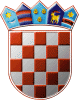          REPUBLIKA HRVATSKA            OPĆINA POPOVACOPĆINSKO IZBORNO POVJERENSTVO            OPĆINE POPOVACKLASA: 013-05/17-01/19URBROJ: 2100/08-03/17-01Popovac, 16. lipnja 2017.Na temelju članka 126. stavak 7. Zakona o lokalnim izborima („Narodne novine“ br. 144/12. i 161/16), Općinsko izborno povjerenstvo Općine Popovac donosiIZVJEŠĆE o visini troškova izbora i načinu njihova korištenjaOvo izvješće sadrži podatke o visini troškova lokalnih izbora za članove Općinskog vijeća Općine Popovac i Općinskog načelnika i njegovog zamnjenika, te zamjenika Općinskog načelnika iz reda pripadnika srpske nacionalne manjine Općine Popovac održanih 21. svibnja 2017.godine i župana, njegovog zamjenika i zamjenika župana iz reda srpske nacionalne manjine  (drugi krug) 04. lipnja 2017. godine, i načinu njihova korištenja.Ukupni trošak lokalnih izbora iz točke I. iznosi 116.199,61 kn, a sredstva su utrošena na sljedeći način:III. Izvješće će se objaviti na web stranici Općine Popovac.                                                                                                                  Predsjednica
                                                                                                                Dorotea Deanović1.Objava izbornih listi3.500,00 kn2.Objava rezultata izbora 1.750,00 kn3.Tiskanja glasačkih listića	        1.041,13 kn4.Uredski materijal za provedbu izbora i trošak reprezentacije2.000,00 kn5.Naknada za rad članova biračkih odbora (I. i II. krug bruto iznos)25.519,15 kn6.Naknada za rad Izbornog povjerenstva (stalni i prošireni sastav) i stručne osobe - bruto iznos za prvi i drugi krug53.441,93 kn7.Naknada troškova izborne promidžbe –za članove predstavničkog tijela ( političke stranke)16.500,00 kn8.Naknada troškova izborne promidžbe – kandidati za načelnika 8.447,40 kn